Massachusetts Commission for the Deaf and Hard of HearingStatewide Advisory Council MeetingNovember 18, 20215:30 – 7:30 pmMeeting MinutesParticipants:
Commissioner Opeoluwa Sotonwa, MCDHHSAC Members:
Evan Brunell
Michelle Dardeno
Stephanie Hakulin
Barbara Johnson
Leah McGaughey
Ellen Perkins
Linda Sakin
Lori Seidman

Attendees from Community:
Suzann Bedrosian
Marlene Blackstone, ViAbility
Kristin Britton, Department of Transitional Assistance (DTA)
Michelle Cline
Alana Davidson, DTA
Shana Gibbs, MassRID
Sharon Harrison, MCDHH
Neil MacGill, ViAbility
Sue Philip 
Lorraine Ward, DTA
Aurora Wilber, MCDHH
SAC Bios 2020-2021Ellen Perkins has served on MCDHH’s Statewide Advisory Council (SAC) for 8 years (starting in 2013). She is hard of hearing and has worked at the Center for Living & Working, Inc. as a Hard of Hearing Independent Living Specialist (covering Central MA) for the last 10 years.Ellen is a proud graduate of the University of Massachusetts – Amherst and later completed Clark University’s Graphic & Web Design certificate program. Additionally, she completed the Peer Mentor Training Certificate Program - Gallaudet University/HLAA and N-CHATT [Network of Consumer Hearing Assistive Technology Trainers] - HLAA. Ellen is involved with her local ALDA-Boston [Association of Late Deafened Adults] and HLAA-Central MA [Hearing Loss Association of America] chapters and served on the Board/Steering Committees of both. Ellen has provided workshops on Hearing Assistive Technology at several national conventions and local chapter meetings.___________________________________________________________________Leah M. McGaughey has served on MCDHH’s Statewide Advisory Council (SAC) for 2 years (starting in 2019). She is joined the SAC to help promote deaf and late-deaf awareness and is interested in bringing awareness to those people who are at lost when they lose their hearing later part of their lives and need help adjusting new lifestyle. She would like to bring communication awareness to those whose disability was affected by diseases. She is affiliated with Gallaudet Family Sign Language program for 10 + years focusing on educating parents and their family of deaf young baby/child.Leah works for the Norfolk County Registry of Deeds in Dedham, MA as head clerk. She helps the Norfolk County towns recording vary property documents.Leah lives in Holbrook, MA with her hard of hearing husband, Richard and their hearing children, Jaclyn, Ricky, Ryan and Kevin. She also have her Grenada-born dog, Wilson who she adores very much. Leah and Rick are long time members of the Stan Mikita Hockey School for the Deaf and Hard of Hearing (former know as American Hearing Impaired Hockey Association-AHIHA) located in Chicago, IL.___________________________________________________________________Stephanie Hakulin has served on MCDHH's Statewide Advisory Council (SAC) for 3 years (starting in 2018).  She is joined the SAC to serve the better community and is interested in bringing awareness to lobbying for Deaf/DeafBlind and Hard of Hearing Community. She is affiliated with Massachusetts State Association of the Deaf (MSAD) for 4 years focusing with the DHH organization. Stephanie is active in other organizations and a deaf interpreter as well.  She lives in Worcester and has 2 kids and 2 cats. She also loves sports. ___________________________________________________________________Kerry M. Thompson is the Founder & Executive Director for Silent Rhythms, Inc., a nonprofit organization dedicated to achieving inclusion in the arts while conversely using the arts to promote inclusion in society. She is a renowned dance instructor and has performed worldwide including in Paris and Havana. Kerry has taught more than 5,000 people with disabilities including those who are Deaf and DeafBlind as well as more than 10,000 people without disabilities over the last ten years. She has been featured in Boston Globe, Boston Herald, and ABC News’ More In Common. In addition, Kerry is also the Senior Officer for Communications, Inclusion, and Analytics for the Disability Rights Fund where she has worked since 2008 to advance human rights and United Nations treaties in the Global South. She is the co-author for Human Rights and Adolescence and has written several blogs. to revolutionize inclusion. She completed a Master’s degree in Human Development and Psychology from Harvard University with a focus on international law and human rights. She was named a 2014 Marshall Memorial Fellow and a 2016-2017 White House Fellowship Finalist. She is a current member of the New England Foundations for the Arts (NEFA) Advisory Council and the Massachusetts Commission for the Deaf and Hard of Hearing Statewide Advisory Council. She was named the 2020 Visiting Artist by the Harvard Dance Center and in 2021, she was appointed by Governor Baker to serve on the new Commission on the Status of Persons with Disabilities. She previously served on the board for DEAF, Inc. and was the board liaison for Deafblind Community Access Network (DBCAN).___________________________________________________________________Lori Siedman has served on MCDHH’s Statewide Advisory Council (SAC) for 5 years (starting in 2019).   She is joined the SAC to represent for Deaf, Hard of Hearing, LateDeafened and DeafBlind community and is interested in bringing awareness to the Deaf, Hard of Hearing, LateDeafened and DeafBlind community about our concerns and importance information for the community.  She is affiliated with Disability Policy Consortium for three years focusing on the advocacy concerns.    Before joining DPC, she was affilicated with DEAF, Inc. – Boston (for years?)___________________________________________________________________Evan Brunell, married to a hearing wife along with a one-year old hearing daughter, lives in Worcester, MA. He attended Clarke School for the Deaf as a child before mainstreaming into high school and then receiving a bachelor's and master's from Northeastern University. He is employed by Massachusetts College of Pharmacy and Health Sciences (MCPHS) as Director of Enrollment Marketing, overseeing all marketing and communications efforts to attract prospective students to the university. Previously, Evan was a baseball journalist before entering the marketing field. Evan was president of Massachusetts A.G. Bell from 2010-15, a state nonprofit dedicated to creating social connections between deaf and hard of hearing children, and also was a board member for the national A.G. Bell Association as well as Clarke.  Evan was the proud recipient of MCDHH SAC outstanding advocate of the year award in 2015.  Assumed deaf since birth and bilaterally implanted, Evan employs listening and spoken language. While not actively involved with an organization currently, in addition to his presence on the SAC, he is also on the MCDHH Early Childhood Education Task Force. Evan is keenly interested in fostering social connections between deaf people, as well as advancing accessibility efforts to allow deaf people full and equal participation in life.___________________________________________________________________Brock N Cordeiro has served on MCDHH’s Statewide Advisory Council (SAC) for 3.5 of years (starting in 2017).  He joined the SAC to make a personal difference by representing both his Hard of Hearing Community, in particular, and but also the constituency of his geographic area. It is essential that both interrelated groups have a voice to, and an information conduit with, law and policy makers in Beacon Hill.  He is interested in bringing awareness to issue advocacy, both within law & policy making as well as the interaction, particularly regard with effective and mutually beneficial communication, between the Deaf and Hard of Hearing Community and the Law Enforcement Community.  Brock serves in numerous capacities for a variety of personal and professional interests including cancer (Chair of the Special Legislative Commission to Study Pancreatic Cancer in Massachusetts, volunteer for the Pancreatic Cancer Action Network in Boston, Legislative Ambassador for the American Cancer Society Cancer Action Network of Massachusetts ), Town of Darmouth (appointment to the Dartmouth Housing Authority, member of Dartmouth Town Meeting, Dartmouth Community Preservation Commission, Dartmouth Charter Review Commission & UMass Dartmouth Partnership Commission) and state politics (Massachusetts Republican State Committee).  Brock is a proud lifetime resident of Darmouth and holds a Master’s degree in History from the University of Boston.  In his free time, Brock enjoys participating at the King Richard's Faire as a Renaissance Faire performer, is a self-proclaimed Disney fanatic and comic book geek.  ___________________________________________________________________Michelle Motta Dardeno has served on MCDHH’s Statewide Advisory Council (SAC) for 8 years (starting in 2013). She currently serves as SAC’s Chair.  Michelle joined the SAC as a parent representative of deaf/hard of hearing children.  She together with 6 passionate Massachusetts mothers successfully supported legislation mandating coverage for hearing aids for children in the Commonwealth aged 0-21.  This landmark legislation passed unanimously by both the House and Senate and signed into law in 2012 (Chapter 233 of the Acts of 2012).  During Michelle’s tenure on the SAC, she has also served as the Legislative sub-committee co-chair, helped to organize the Annual Deaf and Hard of Hearing Constituents’ Day at the Massachusetts State House and supports advocacy and education in the community.     Michelle has been an invited speaker for the Massachusetts DPH Family Leadership Training Institute, co-founder of the Massachusetts Hearing Aids for Children Coalition and parent representative on the UNHS Advisory committee.  Professionally, Michelle is a pharmacist and has enjoyed a 25+ year career in drug development focused in the area of patient safety and medical risk management. She is currently Vice President and Head of Global Patient Safety in Biotech focused on rare diseases.  Michelle is very active in her community serving in a variety of volunteer roles in the Lexington public schools (school based Site Councils, Special Education Parent Advisory Council, Extended Day programs), Lexington Christian Academy (FANs network, Parent Relations Council, and active class parent volunteer), and professional mentor for undergraduate and graduate students both at Babson college and the Massachusetts College of Pharmacy and Health Sciences (MCPHS), Michelle’s alma mater.    Michelle lives in Lexington MA with her three teen children, all of whom have moderate – severe sensorineural hearing loss, presumed since birth.  ___________________________________________________________________Barbara Johnson has served on MCDHH’s Statewide Advisory Committee (SAC) for 6 years (starting in 2015).  She joined the SAC to learn more about state support for hard of hearing persons and to contribute first hand expertise in communication access challenges for hard of hearing. She is interested in bringing awareness to communication access rights for hard of hearing (and Deaf/deaf) constituents and how to exercise those rights. She worked at MIT for 27 years, where she advocated for hard of hearing and Deaf/deaf students and staff, to increase understanding of the need for closed captioning and CART. Currently Barbara works part time for a Deaf and Hard of Hearing K-12 program based in Newton, MA.Barbara grew up with hearing loss and uses a cochlear implant, hearing aid and hearing assistive technology for her communication needs. In addition, Barbara is learning American Sign Language.Barbara is also active in HLAA Boston chapter and ALDA Boston.   Barbara lives in Stow, Mass and enjoys being active outdoors and being “Auntie” to her 21 great nieces and nephews!___________________________________________________________________Caitlin Parton has served on MCDHH’s Statewide Advisory Committee (SAC) for 4 years.  She joined the SAC to help advocate for the needs of deaf and hard of hearing people throughout the Commonwealth and is interested in bringing awareness to their legal rights.  She is an attorney at Mental Health Legal Advisors Committee, a state agency. She has represented Deaf clients who have had issues with access to healthcare. Caitlin is deaf and is a board member of the Deaf and Hard of Hearing Bar Association and the Disability Rights Bar Association.   Caitlin lives in Arlington with her husband and son.___________________________________________________________________Zinma Camelio has served on MCDHH's Statewide Advisory Committee (SAC) for 1 year (starting in 2019). She joined the SAC to help the Deaf and Hard of Hearing communities in Massachusetts, with special interests in outreach to American Veterans of the Armed Forces who have sustained hearing loss whether service-connected or otherwise, as well as bringing forth the current challenges that DHH children face in the public, private or parochial educational institutions across the Commonwealth. Although Zinma has extensive background in Quality Management at medium and large-sized Bio-pharmaceutical organizations, as well as being a decorated, 10-year, service-connected disabled Gulf War Veteran of the US Navy having worked as a Medic in various Naval Hospitals across the globe, she is currently a caretaker of a paralyzed, hard of hearing parent, and a full-time parent of a young child with a complex medical history. Zinma lives in the Metrowest suburbs of the Commonwealth, and enjoy the outdoors with her husband, child, extended family and the family pup.Agenda TopicDiscussionFollow up/Person ResponsibleWelcome Communication ProceduresIntroductionsReview of AgendaWorld Pancreatic Cancer Day: Zakim Bridge is lit up purple.Presentation: Department of Transitional AssistanceKristin Britton, Director of Disability AccessAlana Davidson, Director of Communications Lorraine Ward, Deputy Director of Nutritional Education$1.6 billion in benefits.One in seven residents served. 1600 employees.Three programs:
Food Security and NutritionEconomic AssistanceEmployment SupportFood Security and Nutrition:
SNAP: monthly benefit to purchase food.
Healthy Incentive Program (HIP): support purchase of fruits and vegetables from farm vendors.
Pandemic EBT: additional funding to family while schools were closed.Economic Assistance: 
Transitional Aid to Families with Dependent Children (TAFDC): help for pregnant individuals, families and caregivers for children 18 or younger.
   Domestic Violence Services
   Child Support
Emergency Aid to the Elderly and Disabled Children (EAEDC): aid for disabled individuals or adults over 65 awaiting Supplement Security Income (SSI.) Employment Support:
SNAP Path to Work: skills, education, training and employment supports for SNAP clients.
TAFDC Pathways to Work: employment, education and training programs for TAFDC clients. Access to DTA: 
Client Access Coordinators (CACs) assist with ADA accommodations. Each DTA office has a regional CAC.Ways to connect: DTA assistance line, DTA case manager, app, DTAconnect.com, mail and fax.Lorraine’s role includes collaborating with guidance on enrollment, education to consumers to extend their SNAP benefits, and education for healthy food options.Kristin works with all DTA business units and local office CACs.Presentation to accompany minutes.DTA Q&ALanguage access: offices use interpreter services for translators.The two cash programs (TAFDC and EAEDC) support purchases of feminine hygiene products. Domestic Violence (DV) Specialists at DTA can assist with the process of navigating services. The DV Specialist will work with DTA Case Managers, housing specialists and the Department of Community Development. Request for training: Center for Living and Working (CLW.)Qualification requirements include proof of legal residency in Massachusetts. The children of undocumented parents would need to apply for benefits that could be used to support the larger family. DTA partners with 39 senior centers for enrollment in SNAP benefits. DTA’s Senior Assistance Line provides a direct connection with DTA staff rather than auto-prompts.Questions from DTA regarding community connections How are consumers who are deaf and hard of hearing getting information about DTA? (e.g., mobile app, notices)
* Create vlogs in ASL.
* Include Deaf and Hard of Hearing community groups on mailing lists. 
* Recommendation: connection with CLW for including DTA information in their newsletter. 
* Recommendation: partner with farmer’s market venues; expand knowledge of HIP.
What is working well with consumer communication with DTA?
* Documents are available in large print. 
* VRI used only for appointment set-up. What are areas where we can improve in communicating with consumers?
* Recommendation: simplification of applications and informational materials.
* Recommendation: evaluation of website for accessibility and conforming to accessibility standards. 
* Recommendation: readability level of language on website.DTA is working with MCDHH staff member Aurora Wilber for guidance on vlog creation.
DTA Advisory Boards would provide an opportunity for increased community involvement.

DTA staff have visited DHILS Directors and staff meetings to share programs.All mass.gov pages are ADA compliant.Goal: sixth grade reading level and reliance on visual graphics.Review of Minutes from: October 15, 2021Minutes approved.Approved minutes available online.Chairperson’s Report
Statehouse 2020 Award Recognition: to honor awardees. Ideas include:
* Acknowledgement of the award: video introduction and reason for the recognition.
* Photo opportunity with Commissioner Sotonwa on stairs of the Statehouse. Recipient (s) and Commissioner.
* 1 – 2 minute video from a person impacted by the project/advocate.
Three aspects would be combined into a video for broadcasting to community members.SAC biographies: review of information (available page 6 – 12.) Congratulations to MCDHH on their continued collaboration with law enforcement. Marlborough event was shared via email and social media.Goal: completion end January/February.Planning group: Michelle, Ellen and Caitlin.SAC members to review information, share corrections to Michelle and Hana.Hana will post to web on Jan. 1, 2022.Commissioner’s ReportNew hires: 
* Commissioner’s Designated Interpreter: Christina LaRock
* Communication Access Services Director: Cat DvarPride in Performance, MCDHH winners: 
* Staff Interpreter: Anna Purcell
* Referral Specialist: Anthony HarrisonOpen positions:
* Director of Social Services
Screening Coordinator and Evaluator (final determination will be decided soon)
* Boston Adult Case Manager (in negotiations regarding salary and start date)
* MCDHH General Counsel (direct hire, no posting to follow)October vlogs:
* National Disability Employment Awareness 
* National Youth Drug and Alcohol Prevention Month Statistics:
* MCDHH has 45.8 full-time staff equivalents.
* 33% of staff identify as deaf, hard of hearing or late-deafened.
* Case Management has served 2,535 consumers. 1,785 of whom are MassHealth members.
* DHILS has provided 37,314 hours of direct services, 24,424 involved direct work with consumers.
* Communication, Access, Training and Technology Services (CATTS) has been providing ADA trainings. Nov. 17 CATTS staff provided training in Middleborough to law enforcement.Office of the Jury Commission will meet with MCDHH on November 22.Plans for regional office visits are underway. Springfield and Pittsfield visits will occur on November 23. Westborough visit: December 9.New BusinessCommunity Training through Bureau of the Statehouse. Partnership opportunity for legislative, advocacy and accessing legislators.Next step: Statehouse approval of training proposal. Potential for Statehouse support for vlogs and training access.Potential for partnership with MCB, MRC and other agencies.Topics may include the legislative training produced by CLW’s Joy Spurlin and Ellen Perkins, training/role-playing and practice.
SAC update for January agenda.Recommendations for topics should be shared with Aurora Wilber.Announcements December 3: potential announcement of upcoming MCDHH collaboration effort.Legislative Task ForceBills of interest: page 13 – 25.Next SAC MeetingJanuary 13, 5:30 pm. 
Join Zoom Meetinghttps://us02web.zoom.us/j/81718496263?pwd=aGtGUzMxcWxCQ1JEZUxwWm4zS21adz09 Meeting ID: 817 1849 6263Passcode: z4t6eyAny interested community members wanting SAC information can request to join the distribution list. Please email: ami.hanigan@mass.gov.SAC MemberContact EmailBio DoneEllen Perkinseperkins@centerlw.org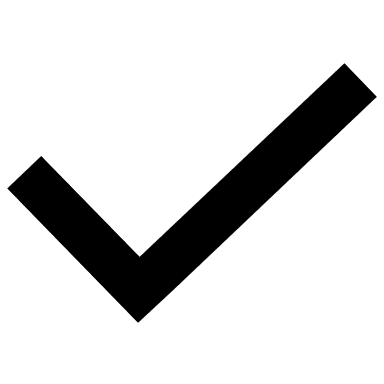 Leah M. McGaugheyleahmcg@comcast.netStephanie Hakulinsjhakulin@gmail.comKerry M. Thompsonkmthompson@outlook.comLori Siedmanlsiedman@myombudsman.orgEvan Brunellevan.brunell@gmail.comBrock Cordeirobncordeiro@comcast.netMichelle Dardenomdardeno@hotmail.comLinda Sakinlouissakin@aol.comCaitlin Parton                   cparton@mhlac.orgBarbara Johnson             ms.bjohnson@gmail.comRuta Assefa                      ruta.assefa@yahoo.comKristin Accetta                 kristinaccetta@aol.comZinma Camelio               kzh3@hotmail.comSAC #Bill #Bill TitleBill TitleBill TitleCommitteeCommitteeAction DateChamberLast ActionLast ActionLast ActionPresenterNotesNotesDocket #1H.228An Act An act to eliminate disproportionality and inequities for at-risk childrenAn Act An act to eliminate disproportionality and inequities for at-risk childrenAn Act An act to eliminate disproportionality and inequities for at-risk childrenJoint Committee on Children, Families and Persons with DisabilitiesJoint Committee on Children, Families and Persons with DisabilitiesJune 23, 2021JointHearing scheduled for 07/07/2021 from 09:30 AM-01:00 PM in Virtual HearingHearing scheduled for 07/07/2021 from 09:30 AM-01:00 PM in Virtual HearingHearing scheduled for 07/07/2021 from 09:30 AM-01:00 PM in Virtual HearingHiggins, Natalie M.HD.30382H.2370An Act effectuating equity in COVID-19 vaccinationAn Act effectuating equity in COVID-19 vaccinationAn Act effectuating equity in COVID-19 vaccinationJoint Committee on Public HealthJoint Committee on Public HealthJune 25, 2021JointHearing scheduled for 07/12/2021 from 10:00 AM-02:00 PM in Virtual HearingHearing scheduled for 07/12/2021 from 10:00 AM-02:00 PM in Virtual HearingHearing scheduled for 07/12/2021 from 10:00 AM-02:00 PM in Virtual HearingMiranda, LizHD.12833S.1515An Act effectuating equity in COVID-19 vaccinationAn Act effectuating equity in COVID-19 vaccinationAn Act effectuating equity in COVID-19 vaccinationJoint Committee on Public HealthJoint Committee on Public HealthJune 25, 2021JointHearing scheduled for 07/12/2021 from 10:00 AM-02:00 PM in Virtual HearingHearing scheduled for 07/12/2021 from 10:00 AM-02:00 PM in Virtual HearingHearing scheduled for 07/12/2021 from 10:00 AM-02:00 PM in Virtual HearingRausch, Rebecca L.SD.6994H.2143An Act Enabling Municipal Pre-foreclosure MediationAn Act Enabling Municipal Pre-foreclosure MediationAn Act Enabling Municipal Pre-foreclosure MediationJoint Committee on Municipalities and Regional GovernmentJoint Committee on Municipalities and Regional GovernmentJuly 16, 2021JointHearing scheduled for 07/27/2021 from 11:00 AM-03:00 PM in Virtual HearingHearing scheduled for 07/27/2021 from 11:00 AM-03:00 PM in Virtual HearingHearing scheduled for 07/27/2021 from 11:00 AM-03:00 PM in Virtual HearingCapano, PeterHD.36075S.1954An Act establishing a tax credit for the purchase of hearing aidsAn Act establishing a tax credit for the purchase of hearing aidsAn Act establishing a tax credit for the purchase of hearing aidsJoint Committee on RevenueJoint Committee on RevenueMarch 29, 2021HouseHouse concurredHouse concurredHouse concurredO'Connor, Patrick M.SD.9216H.1753An Act increasing fair housing protections for domestic violence survivorsAn Act increasing fair housing protections for domestic violence survivorsAn Act increasing fair housing protections for domestic violence survivorsJoint Committee on the JudiciaryJoint Committee on the JudiciaryApril 13, 2021SenateSenate concurredSenate concurredSenate concurredLivingstone, Jay D.HD.3917H.723An Act increasing the penalties for unfair and deceptive actions perpetrated against persons with disabilities and senior citizensAn Act increasing the penalties for unfair and deceptive actions perpetrated against persons with disabilities and senior citizensAn Act increasing the penalties for unfair and deceptive actions perpetrated against persons with disabilities and senior citizensJoint Committee on Elder AffairsJoint Committee on Elder AffairsSeptember 20, 2021JointHearing scheduled for 09/27/2021 from 01:00 PM-04:00 PM in Virtual HearingHearing scheduled for 09/27/2021 from 01:00 PM-04:00 PM in Virtual HearingHearing scheduled for 09/27/2021 from 01:00 PM-04:00 PM in Virtual HearingAyers, Bruce J.HD.10498H.1711An Act prohibiting discrimination against adults with disabilities in family and juvenile court proceedingsAn Act prohibiting discrimination against adults with disabilities in family and juvenile court proceedingsAn Act prohibiting discrimination against adults with disabilities in family and juvenile court proceedingsJoint Committee on the JudiciaryJoint Committee on the JudiciaryApril 13, 2021SenateSenate concurredSenate concurredSenate concurredKhan, KayHD.8439S.1083An Act prohibiting discrimination against adults with disabilities in family and juvenile court proceedingsAn Act prohibiting discrimination against adults with disabilities in family and juvenile court proceedingsAn Act prohibiting discrimination against adults with disabilities in family and juvenile court proceedingsJoint Committee on the JudiciaryJoint Committee on the JudiciaryMarch 29, 2021HouseHouse concurredHouse concurredHouse concurredLovely, Joan B.SD.177010H.1373An Act promoting fair housing by preventing discrimination against affordable housingAn Act promoting fair housing by preventing discrimination against affordable housingAn Act promoting fair housing by preventing discrimination against affordable housingJoint Committee on HousingJoint Committee on HousingApril 13, 2021SenateSenate concurredSenate concurredSenate concurredBarber, Christine P.HD.199011S.867An Act promoting fair housing by preventing discrimination against affordable housingAn Act promoting fair housing by preventing discrimination against affordable housingAn Act promoting fair housing by preventing discrimination against affordable housingJoint Committee on HousingJoint Committee on HousingMarch 29, 2021HouseHouse concurredHouse concurredHouse concurredChang-Diaz, SoniaSD.220012H.605An Act providing affordable and accessible high quality early education and care to promote child development and well-being and support the economy ...An Act providing affordable and accessible high quality early education and care to promote child development and well-being and support the economy ...An Act providing affordable and accessible high quality early education and care to promote child development and well-being and support the economy ...Joint Committee on EducationJoint Committee on EducationMarch 29, 2021HouseHouse concurredHouse concurredHouse concurredGordon, Kenneth I.HD.196013S.362An Act providing affordable and accessible high quality early education and care to promote child development and well-being and support the economy ...An Act providing affordable and accessible high quality early education and care to promote child development and well-being and support the economy ...An Act providing affordable and accessible high quality early education and care to promote child development and well-being and support the economy ...Joint Committee on EducationJoint Committee on EducationMarch 29, 2021HouseHouse concurredHouse concurredHouse concurredLewis, Jason M.SD.130714S.681An Act providing coverage for hearing aidsAn Act providing coverage for hearing aidsAn Act providing coverage for hearing aidsJoint Committee on Financial ServicesJoint Committee on Financial ServicesMarch 29, 2021HouseHouse concurredHouse concurredHouse concurredHinds, Adam G.SD.122515S.1420An Act relative to accessible prescription labelingAn Act relative to accessible prescription labelingAn Act relative to accessible prescription labelingReferred to Joint Committee on Public HealthReferred to Joint Committee on Public HealthMay 21, 2021JointHearing scheduled for 06/07/2021 from 10:00 AM-02:00 PM in Virtual HearingHearing scheduled for 06/07/2021 from 10:00 AM-02:00 PM in Virtual HearingHearing scheduled for 06/07/2021 from 10:00 AM-02:00 PM in Virtual HearingDiZoglio, Diana Presenting Legislator is not a sponsor of this measure Presenting Legislator is not a sponsor of this measureSD.8916H.1074An Act relative to children's auditory healthAn Act relative to children's auditory healthAn Act relative to children's auditory healthJoint Committee on Financial ServicesJoint Committee on Financial ServicesApril 13, 2021SenateSenate concurredSenate concurredSenate concurredDurant, Peter J.HD.30317H.2761An Act relative to employment benefits of certain employees of the Department of Developmental ServicesAn Act relative to employment benefits of certain employees of the Department of Developmental ServicesAn Act relative to employment benefits of certain employees of the Department of Developmental ServicesJoint Committee on Public ServiceJoint Committee on Public ServiceApril 13, 2021SenateSenate concurredSenate concurredSenate concurredRamos, OrlandoHD.231718S.1009An Act relative to juvenile violenceAn Act relative to juvenile violenceAn Act relative to juvenile violenceJoint Committee on the JudiciaryJoint Committee on the JudiciaryMarch 29, 2021HouseHouse concurredHouse concurredHouse concurredDiZoglio, Diana Presenting Legislator is not a sponsor of this measure Presenting Legislator is not a sponsor of this measureSD.8519H.3199An Act Relative to Language Access and InclusionAn Act Relative to Language Access and InclusionAn Act Relative to Language Access and InclusionJoint Committee on State Administration and Regulatory OversightJoint Committee on State Administration and Regulatory OversightAugust 31, 2021JointHearing scheduled for 09/14/2021 from 10:30 AM-01:30 PM in Virtual HearingHearing scheduled for 09/14/2021 from 10:30 AM-01:30 PM in Virtual HearingHearing scheduled for 09/14/2021 from 10:30 AM-01:30 PM in Virtual HearingMadaro, Adrian C.HD.367420S.2040An Act relative to language access and inclusionAn Act relative to language access and inclusionAn Act relative to language access and inclusionJoint Committee on State Administration and Regulatory OversightJoint Committee on State Administration and Regulatory OversightAugust 31, 2021JointHearing scheduled for 09/14/2021 from 10:30 AM-01:30 PM in Virtual HearingHearing scheduled for 09/14/2021 from 10:30 AM-01:30 PM in Virtual HearingHearing scheduled for 09/14/2021 from 10:30 AM-01:30 PM in Virtual HearingDiDomenico, Sal N.SD.225121H.2338An Act relative to newborn screenings for congenital cytomegalovirusAn Act relative to newborn screenings for congenital cytomegalovirusAn Act relative to newborn screenings for congenital cytomegalovirusJoint Committee on Public HealthJoint Committee on Public HealthApril 22, 2021JointHearing scheduled for 05/03/2021 from 01:00 PM-05:00 PM in Virtual HearingHearing scheduled for 05/03/2021 from 01:00 PM-05:00 PM in Virtual HearingHearing scheduled for 05/03/2021 from 01:00 PM-05:00 PM in Virtual HearingKhan, KayHD.258322S.1471An Act relative to newborn screenings for congenital cytomegalovirusAn Act relative to newborn screenings for congenital cytomegalovirusAn Act relative to newborn screenings for congenital cytomegalovirusJoint Committee on Public HealthJoint Committee on Public HealthApril 22, 2021JointHearing scheduled for 05/03/2021 from 01:00 PM-05:00 PM in Virtual HearingHearing scheduled for 05/03/2021 from 01:00 PM-05:00 PM in Virtual HearingHearing scheduled for 05/03/2021 from 01:00 PM-05:00 PM in Virtual HearingLovely, Joan B.SD.181023H.3398An Act relative to providing improved access to taxicabs for persons with disabilitiesAn Act relative to providing improved access to taxicabs for persons with disabilitiesAn Act relative to providing improved access to taxicabs for persons with disabilitiesJoint Committee on TransportationJoint Committee on TransportationApril 13, 2021SenateSenate concurredSenate concurredSenate concurredAyers, Bruce J.HD.108524S.2032An Act relative to removing the term hearing impaired from the general lawsAn Act relative to removing the term hearing impaired from the general lawsAn Act relative to removing the term hearing impaired from the general lawsJoint Committee on State Administration and Regulatory OversightJoint Committee on State Administration and Regulatory OversightAugust 31, 2021JointHearing scheduled for 09/14/2021 from 10:30 AM-01:30 PM in Virtual HearingHearing scheduled for 09/14/2021 from 10:30 AM-01:30 PM in Virtual HearingHearing scheduled for 09/14/2021 from 10:30 AM-01:30 PM in Virtual HearingCreem, Cynthia StoneSD.29925S.1844An Act relative to tax abatements for deaf residentsAn Act relative to tax abatements for deaf residentsAn Act relative to tax abatements for deaf residentsJoint Committee on RevenueJoint Committee on RevenueMarch 29, 2021HouseHouse concurredHouse concurredHouse concurredDiZoglio, DianaSD.6426H.1101An Act Relative to Telehealth and Digital Equity for PatientsAn Act Relative to Telehealth and Digital Equity for PatientsAn Act Relative to Telehealth and Digital Equity for PatientsJoint Committee on Financial ServicesJoint Committee on Financial ServicesJune 23, 2021JointHearing scheduled for 07/01/2021 from 10:00 AM-02:00 PM in Virtual HearingHearing scheduled for 07/01/2021 from 10:00 AM-02:00 PM in Virtual HearingHearing scheduled for 07/01/2021 from 10:00 AM-02:00 PM in Virtual HearingGolden, Jr., Thomas A.HD.253327S.678An Act relative to telehealth and digital equity for patientsAn Act relative to telehealth and digital equity for patientsAn Act relative to telehealth and digital equity for patientsJoint Committee on Financial ServicesJoint Committee on Financial ServicesJune 23, 2021JointHearing scheduled for 07/01/2021 from 10:00 AM-02:00 PM in Virtual HearingHearing scheduled for 07/01/2021 from 10:00 AM-02:00 PM in Virtual HearingHearing scheduled for 07/01/2021 from 10:00 AM-02:00 PM in Virtual HearingGomez, AdamSD.209928H.552An Act relative to the training, assessment, and assignment of qualified school interpreters in educational settingsAn Act relative to the training, assessment, and assignment of qualified school interpreters in educational settingsAn Act relative to the training, assessment, and assignment of qualified school interpreters in educational settingsJoint Committee on EducationJoint Committee on EducationJuly 21, 2021HouseAccompanied a new draft, see H3979Accompanied a new draft, see H3979Accompanied a new draft, see H3979Cabral, Antonio F. D.HD.188329S.303An Act relative to the training, assessment, and assignment of qualified school interpreters in educational settingsAn Act relative to the training, assessment, and assignment of qualified school interpreters in educational settingsAn Act relative to the training, assessment, and assignment of qualified school interpreters in educational settingsJoint Committee on EducationJoint Committee on EducationJuly 19, 2021SenateAccompanied a new draft, see S2494Accompanied a new draft, see S2494Accompanied a new draft, see S2494Crighton, Brendan P.SD.39230H.1217An Act requiring reimbursement for the costs of providing competent interpreter servicesAn Act requiring reimbursement for the costs of providing competent interpreter servicesAn Act requiring reimbursement for the costs of providing competent interpreter servicesJoint Committee on Financial ServicesJoint Committee on Financial ServicesSeptember 28, 2021JointHearing scheduled for 10/12/2021 from 11:00 AM-04:00 PM in Virtual HearingHearing scheduled for 10/12/2021 from 11:00 AM-04:00 PM in Virtual HearingHearing scheduled for 10/12/2021 from 11:00 AM-04:00 PM in Virtual HearingCassidy, Gerard J.HD.251931S.139An Act to eliminate disproportionality and inequities for at-risk childrenAn Act to eliminate disproportionality and inequities for at-risk childrenAn Act to eliminate disproportionality and inequities for at-risk childrenJoint Committee on Children, Families and Persons with DisabilitiesJoint Committee on Children, Families and Persons with DisabilitiesJune 23, 2021JointHearing scheduled for 07/07/2021 from 09:30 AM-01:00 PM in Virtual HearingHearing scheduled for 07/07/2021 from 09:30 AM-01:00 PM in Virtual HearingHearing scheduled for 07/07/2021 from 09:30 AM-01:00 PM in Virtual HearingMoran, Susan L.SD.176632H.1736An Act to enhance safety and security in courthousesAn Act to enhance safety and security in courthousesAn Act to enhance safety and security in courthousesJoint Committee on the JudiciaryJoint Committee on the JudiciaryApril 13, 2021SenateSenate concurredSenate concurredSenate concurredLinsky, David PaulHD.15533S.414An Act to ensure quality of care in nursing homesAn Act to ensure quality of care in nursing homesAn Act to ensure quality of care in nursing homesJoint Committee on Elder AffairsJoint Committee on Elder AffairsJune 23, 2021JointHearing scheduled for 06/30/2021 from 01:00 PM-04:00 PM in Virtual HearingHearing scheduled for 06/30/2021 from 01:00 PM-04:00 PM in Virtual HearingHearing scheduled for 06/30/2021 from 01:00 PM-04:00 PM in Virtual HearingJehlen, Patricia D.SD.184434H.727An Act to ensure the quality of care in nursing homesAn Act to ensure the quality of care in nursing homesAn Act to ensure the quality of care in nursing homesJoint Committee on Elder AffairsJoint Committee on Elder AffairsJune 23, 2021JointHearing scheduled for 06/30/2021 from 01:00 PM-04:00 PM in Virtual HearingHearing scheduled for 06/30/2021 from 01:00 PM-04:00 PM in Virtual HearingHearing scheduled for 06/30/2021 from 01:00 PM-04:00 PM in Virtual HearingBalser, Ruth B.HD.298135H.416An Act to provide increased access to hearing aidsAn Act to provide increased access to hearing aidsAn Act to provide increased access to hearing aidsJoint Committee on Consumer Protection and Professional LicensureJoint Committee on Consumer Protection and Professional LicensureJune 8, 2021JointHearing scheduled for 06/14/2021 from 01:00 PM-03:00 PM in Virtual HearingHearing scheduled for 06/14/2021 from 01:00 PM-03:00 PM in Virtual HearingHearing scheduled for 06/14/2021 from 01:00 PM-03:00 PM in Virtual HearingKelcourse, James M.HD.293836H.366An Act to provide increased access to hearing aidsAn Act to provide increased access to hearing aidsAn Act to provide increased access to hearing aidsJoint Committee on Consumer Protection and Professional LicensureJoint Committee on Consumer Protection and Professional LicensureJune 8, 2021JointHearing scheduled for 06/14/2021 from 01:00 PM-03:00 PM in Virtual HearingHearing scheduled for 06/14/2021 from 01:00 PM-03:00 PM in Virtual HearingHearing scheduled for 06/14/2021 from 01:00 PM-03:00 PM in Virtual HearingFiola, Carole A.HD.53537S.192An Act to provide increased access to hearing aidsAn Act to provide increased access to hearing aidsAn Act to provide increased access to hearing aidsJoint Committee on Consumer Protection and Professional LicensureJoint Committee on Consumer Protection and Professional LicensureJune 8, 2021JointHearing scheduled for 06/14/2021 from 01:00 PM-03:00 PM in Virtual HearingHearing scheduled for 06/14/2021 from 01:00 PM-03:00 PM in Virtual HearingHearing scheduled for 06/14/2021 from 01:00 PM-03:00 PM in Virtual HearingDiZoglio, DianaSD.1338S.211An Act to provide increased access to hearing aidsAn Act to provide increased access to hearing aidsAn Act to provide increased access to hearing aidsJoint Committee on Consumer Protection and Professional LicensureJoint Committee on Consumer Protection and Professional LicensureJune 8, 2021JointHearing scheduled for 06/14/2021 from 01:00 PM-03:00 PM in Virtual HearingHearing scheduled for 06/14/2021 from 01:00 PM-03:00 PM in Virtual HearingHearing scheduled for 06/14/2021 from 01:00 PM-03:00 PM in Virtual HearingHinds, Adam G.SD.204739H.3979An Act relative to the training, assessment, and assignment of qualified school interpreters in educational settingsAn Act relative to the training, assessment, and assignment of qualified school interpreters in educational settingsAn Act relative to the training, assessment, and assignment of qualified school interpreters in educational settingsHouse Committee on Ways and MeansHouse Committee on Ways and MeansJuly 21, 2021HouseBill reported favorably by committee and referred to the committee on House Ways and MeansBill reported favorably by committee and referred to the committee on House Ways and MeansBill reported favorably by committee and referred to the committee on House Ways and MeansJoint Committee on EducationN/A40S.2494An Act relative to the training, assessment, and assignment of qualified school interpreters in educational settingsAn Act relative to the training, assessment, and assignment of qualified school interpreters in educational settingsAn Act relative to the training, assessment, and assignment of qualified school interpreters in educational settingsSenate Committee on Ways and MeansSenate Committee on Ways and MeansJuly 19, 2021SenateBill reported favorably by committee and referred to the committee on Senate Ways and MeansBill reported favorably by committee and referred to the committee on Senate Ways and MeansBill reported favorably by committee and referred to the committee on Senate Ways and MeansJoint Committee on EducationN/ASAC #SAC #SAC #Bill #Bill TitleBill TitleCommitteeCommitteeCommitteeCommitteeAction DateChamberChamberChamberLast ActionLast ActionPresenterNotesDocket #111H.228An Act An act to eliminate disproportionality and inequities for at-risk childrenAn Act An act to eliminate disproportionality and inequities for at-risk childrenJoint Committee on Children, Families and Persons with DisabilitiesJoint Committee on Children, Families and Persons with DisabilitiesJoint Committee on Children, Families and Persons with DisabilitiesJoint Committee on Children, Families and Persons with DisabilitiesJune 23, 2021JointJointJointHearing scheduled for 07/07/2021 from 09:30 AM-01:00 PM in Virtual HearingHearing scheduled for 07/07/2021 from 09:30 AM-01:00 PM in Virtual HearingHiggins, Natalie M.HD.3038222H.2370An Act effectuating equity in COVID-19 vaccinationAn Act effectuating equity in COVID-19 vaccinationJoint Committee on Public HealthJoint Committee on Public HealthJoint Committee on Public HealthJoint Committee on Public HealthJune 25, 2021JointJointJointHearing scheduled for 07/12/2021 from 10:00 AM-02:00 PM in Virtual HearingHearing scheduled for 07/12/2021 from 10:00 AM-02:00 PM in Virtual HearingMiranda, LizHD.1283333S.1515An Act effectuating equity in COVID-19 vaccinationAn Act effectuating equity in COVID-19 vaccinationJoint Committee on Public HealthJoint Committee on Public HealthJoint Committee on Public HealthJoint Committee on Public HealthJune 25, 2021JointJointJointHearing scheduled for 07/12/2021 from 10:00 AM-02:00 PM in Virtual HearingHearing scheduled for 07/12/2021 from 10:00 AM-02:00 PM in Virtual HearingRausch, Rebecca L.SD.699444H.2143An Act Enabling Municipal Pre-foreclosure MediationAn Act Enabling Municipal Pre-foreclosure MediationJoint Committee on Municipalities and Regional GovernmentJoint Committee on Municipalities and Regional GovernmentJoint Committee on Municipalities and Regional GovernmentJoint Committee on Municipalities and Regional GovernmentJuly 16, 2021JointJointJointHearing scheduled for 07/27/2021 from 11:00 AM-03:00 PM in Virtual HearingHearing scheduled for 07/27/2021 from 11:00 AM-03:00 PM in Virtual HearingCapano, PeterHD.3607555S.1954An Act establishing a tax credit for the purchase of hearing aidsAn Act establishing a tax credit for the purchase of hearing aidsJoint Committee on RevenueJoint Committee on RevenueJoint Committee on RevenueJoint Committee on RevenueMarch 29, 2021HouseHouseHouseHouse concurredHouse concurredO'Connor, Patrick M.SD.921666H.1753An Act increasing fair housing protections for domestic violence survivorsAn Act increasing fair housing protections for domestic violence survivorsJoint Committee on the JudiciaryJoint Committee on the JudiciaryJoint Committee on the JudiciaryJoint Committee on the JudiciaryApril 13, 2021SenateSenateSenateSenate concurredSenate concurredLivingstone, Jay D.HD.391777H.723An Act increasing the penalties for unfair and deceptive actions perpetrated against persons with disabilities and senior citizensAn Act increasing the penalties for unfair and deceptive actions perpetrated against persons with disabilities and senior citizensJoint Committee on Elder AffairsJoint Committee on Elder AffairsJoint Committee on Elder AffairsJoint Committee on Elder AffairsSeptember 20, 2021JointJointJointHearing scheduled for 09/27/2021 from 01:00 PM-04:00 PM in Virtual HearingHearing scheduled for 09/27/2021 from 01:00 PM-04:00 PM in Virtual HearingAyers, Bruce J.HD.1049888H.1711An Act prohibiting discrimination against adults with disabilities in family and juvenile court proceedingsAn Act prohibiting discrimination against adults with disabilities in family and juvenile court proceedingsJoint Committee on the JudiciaryJoint Committee on the JudiciaryJoint Committee on the JudiciaryJoint Committee on the JudiciaryApril 13, 2021SenateSenateSenateSenate concurredSenate concurredKhan, KayHD.843999S.1083An Act prohibiting discrimination against adults with disabilities in family and juvenile court proceedingsAn Act prohibiting discrimination against adults with disabilities in family and juvenile court proceedingsJoint Committee on the JudiciaryJoint Committee on the JudiciaryJoint Committee on the JudiciaryJoint Committee on the JudiciaryMarch 29, 2021HouseHouseHouseHouse concurredHouse concurredLovely, Joan B.SD.1770101010H.1373An Act promoting fair housing by preventing discrimination against affordable housingAn Act promoting fair housing by preventing discrimination against affordable housingJoint Committee on HousingJoint Committee on HousingJoint Committee on HousingJoint Committee on HousingApril 13, 2021SenateSenateSenateSenate concurredSenate concurredBarber, Christine P.HD.1990111111S.867An Act promoting fair housing by preventing discrimination against affordable housingAn Act promoting fair housing by preventing discrimination against affordable housingJoint Committee on HousingJoint Committee on HousingJoint Committee on HousingJoint Committee on HousingMarch 29, 2021HouseHouseHouseHouse concurredHouse concurredChang-Diaz, SoniaSD.2200121212H.605An Act providing affordable and accessible high quality early education and care to promote child development and well-being and support the economy ...An Act providing affordable and accessible high quality early education and care to promote child development and well-being and support the economy ...Joint Committee on EducationJoint Committee on EducationJoint Committee on EducationJoint Committee on EducationMarch 29, 2021HouseHouseHouseHouse concurredHouse concurredGordon, Kenneth I.HD.1960131313S.362An Act providing affordable and accessible high quality early education and care to promote child development and well-being and support the economy ...An Act providing affordable and accessible high quality early education and care to promote child development and well-being and support the economy ...Joint Committee on EducationJoint Committee on EducationJoint Committee on EducationJoint Committee on EducationMarch 29, 2021HouseHouseHouseHouse concurredHouse concurredLewis, Jason M.SD.1307141414S.681An Act providing coverage for hearing aidsAn Act providing coverage for hearing aidsJoint Committee on Financial ServicesJoint Committee on Financial ServicesJoint Committee on Financial ServicesJoint Committee on Financial ServicesMarch 29, 2021HouseHouseHouseHouse concurredHouse concurredHinds, Adam G.SD.1225151515S.1420An Act relative to accessible prescription labelingAn Act relative to accessible prescription labelingReferred to Joint Committee on Public HealthReferred to Joint Committee on Public HealthReferred to Joint Committee on Public HealthReferred to Joint Committee on Public HealthMay 21, 2021JointJointJointHearing scheduled for 06/07/2021 from 10:00 AM-02:00 PM in Virtual HearingHearing scheduled for 06/07/2021 from 10:00 AM-02:00 PM in Virtual HearingDiZoglio, Diana Presenting Legislator is not a sponsor of this measureSD.89161616H.1074An Act relative to children's auditory healthAn Act relative to children's auditory healthJoint Committee on Financial ServicesJoint Committee on Financial ServicesJoint Committee on Financial ServicesJoint Committee on Financial ServicesApril 13, 2021SenateSenateSenateSenate concurredSenate concurredDurant, Peter J.HD.303171717H.2761An Act relative to employment benefits of certain employees of the Department of Developmental ServicesAn Act relative to employment benefits of certain employees of the Department of Developmental ServicesJoint Committee on Public ServiceJoint Committee on Public ServiceJoint Committee on Public ServiceJoint Committee on Public ServiceApril 13, 2021SenateSenateSenateSenate concurredSenate concurredRamos, OrlandoHD.2317181818S.1009An Act relative to juvenile violenceAn Act relative to juvenile violenceJoint Committee on the JudiciaryJoint Committee on the JudiciaryJoint Committee on the JudiciaryJoint Committee on the JudiciaryMarch 29, 2021HouseHouseHouseHouse concurredHouse concurredDiZoglio, Diana Presenting Legislator is not a sponsor of this measureSD.85191919H.3199An Act Relative to Language Access and InclusionAn Act Relative to Language Access and InclusionJoint Committee on State Administration and Regulatory OversightJoint Committee on State Administration and Regulatory OversightJoint Committee on State Administration and Regulatory OversightJoint Committee on State Administration and Regulatory OversightAugust 31, 2021JointJointJointHearing scheduled for 09/14/2021 from 10:30 AM-01:30 PM in Virtual HearingHearing scheduled for 09/14/2021 from 10:30 AM-01:30 PM in Virtual HearingMadaro, Adrian C.HD.3674202020S.2040An Act relative to language access and inclusionAn Act relative to language access and inclusionJoint Committee on State Administration and Regulatory OversightJoint Committee on State Administration and Regulatory OversightJoint Committee on State Administration and Regulatory OversightJoint Committee on State Administration and Regulatory OversightAugust 31, 2021JointJointJointHearing scheduled for 09/14/2021 from 10:30 AM-01:30 PM in Virtual HearingHearing scheduled for 09/14/2021 from 10:30 AM-01:30 PM in Virtual HearingDiDomenico, Sal N.SD.2251212121H.2338An Act relative to newborn screenings for congenital cytomegalovirusAn Act relative to newborn screenings for congenital cytomegalovirusJoint Committee on Public HealthJoint Committee on Public HealthJoint Committee on Public HealthJoint Committee on Public HealthApril 22, 2021JointJointJointHearing scheduled for 05/03/2021 from 01:00 PM-05:00 PM in Virtual HearingHearing scheduled for 05/03/2021 from 01:00 PM-05:00 PM in Virtual HearingKhan, KayHD.2583222222S.1471An Act relative to newborn screenings for congenital cytomegalovirusAn Act relative to newborn screenings for congenital cytomegalovirusJoint Committee on Public HealthJoint Committee on Public HealthJoint Committee on Public HealthJoint Committee on Public HealthApril 22, 2021JointJointJointHearing scheduled for 05/03/2021 from 01:00 PM-05:00 PM in Virtual HearingHearing scheduled for 05/03/2021 from 01:00 PM-05:00 PM in Virtual HearingLovely, Joan B.SD.1810232323H.3398An Act relative to providing improved access to taxicabs for persons with disabilitiesAn Act relative to providing improved access to taxicabs for persons with disabilitiesJoint Committee on TransportationJoint Committee on TransportationJoint Committee on TransportationJoint Committee on TransportationApril 13, 2021SenateSenateSenateSenate concurredSenate concurredAyers, Bruce J.HD.1085242424S.2032An Act relative to removing the term hearing impaired from the general lawsAn Act relative to removing the term hearing impaired from the general lawsJoint Committee on State Administration and Regulatory OversightJoint Committee on State Administration and Regulatory OversightJoint Committee on State Administration and Regulatory OversightJoint Committee on State Administration and Regulatory OversightAugust 31, 2021JointJointJointHearing scheduled for 09/14/2021 from 10:30 AM-01:30 PM in Virtual HearingHearing scheduled for 09/14/2021 from 10:30 AM-01:30 PM in Virtual HearingCreem, Cynthia StoneSD.299252525S.1844An Act relative to tax abatements for deaf residentsAn Act relative to tax abatements for deaf residentsJoint Committee on RevenueJoint Committee on RevenueJoint Committee on RevenueJoint Committee on RevenueMarch 29, 2021HouseHouseHouseHouse concurredHouse concurredDiZoglio, DianaSD.64262626H.1101An Act Relative to Telehealth and Digital Equity for PatientsAn Act Relative to Telehealth and Digital Equity for PatientsJoint Committee on Financial ServicesJoint Committee on Financial ServicesJoint Committee on Financial ServicesJoint Committee on Financial ServicesJune 23, 2021JointJointJointHearing scheduled for 07/01/2021 from 10:00 AM-02:00 PM in Virtual HearingHearing scheduled for 07/01/2021 from 10:00 AM-02:00 PM in Virtual HearingGolden, Jr., Thomas A.HD.2533272727S.678An Act relative to telehealth and digital equity for patientsAn Act relative to telehealth and digital equity for patientsJoint Committee on Financial ServicesJoint Committee on Financial ServicesJoint Committee on Financial ServicesJoint Committee on Financial ServicesJune 23, 2021JointJointJointHearing scheduled for 07/01/2021 from 10:00 AM-02:00 PM in Virtual HearingHearing scheduled for 07/01/2021 from 10:00 AM-02:00 PM in Virtual HearingGomez, AdamSD.2099282828H.552An Act relative to the training, assessment, and assignment of qualified school interpreters in educational settingsAn Act relative to the training, assessment, and assignment of qualified school interpreters in educational settingsJoint Committee on EducationJoint Committee on EducationJoint Committee on EducationJoint Committee on EducationJuly 21, 2021HouseHouseHouseAccompanied a new draft, see H3979Accompanied a new draft, see H3979Cabral, Antonio F. D.HD.1883292929S.303An Act relative to the training, assessment, and assignment of qualified school interpreters in educational settingsAn Act relative to the training, assessment, and assignment of qualified school interpreters in educational settingsJoint Committee on EducationJoint Committee on EducationJoint Committee on EducationJoint Committee on EducationJuly 19, 2021SenateSenateSenateAccompanied a new draft, see S2494Accompanied a new draft, see S2494Crighton, Brendan P.SD.392303030H.1217An Act requiring reimbursement for the costs of providing competent interpreter servicesAn Act requiring reimbursement for the costs of providing competent interpreter servicesJoint Committee on Financial ServicesJoint Committee on Financial ServicesJoint Committee on Financial ServicesJoint Committee on Financial ServicesSeptember 28, 2021JointJointJointHearing scheduled for 10/12/2021 from 11:00 AM-04:00 PM in Virtual HearingHearing scheduled for 10/12/2021 from 11:00 AM-04:00 PM in Virtual HearingCassidy, Gerard J.HD.2519313131S.139An Act to eliminate disproportionality and inequities for at-risk childrenAn Act to eliminate disproportionality and inequities for at-risk childrenJoint Committee on Children, Families and Persons with DisabilitiesJoint Committee on Children, Families and Persons with DisabilitiesJoint Committee on Children, Families and Persons with DisabilitiesJoint Committee on Children, Families and Persons with DisabilitiesJune 23, 2021JointJointJointHearing scheduled for 07/07/2021 from 09:30 AM-01:00 PM in Virtual HearingHearing scheduled for 07/07/2021 from 09:30 AM-01:00 PM in Virtual HearingMoran, Susan L.SD.1766323232H.1736An Act to enhance safety and security in courthousesAn Act to enhance safety and security in courthousesJoint Committee on the JudiciaryJoint Committee on the JudiciaryJoint Committee on the JudiciaryJoint Committee on the JudiciaryApril 13, 2021SenateSenateSenateSenate concurredSenate concurredLinsky, David PaulHD.155333333S.414An Act to ensure quality of care in nursing homesAn Act to ensure quality of care in nursing homesJoint Committee on Elder AffairsJoint Committee on Elder AffairsJoint Committee on Elder AffairsJoint Committee on Elder AffairsJune 23, 2021JointJointJointHearing scheduled for 06/30/2021 from 01:00 PM-04:00 PM in Virtual HearingHearing scheduled for 06/30/2021 from 01:00 PM-04:00 PM in Virtual HearingJehlen, Patricia D.SD.1844343434H.727An Act to ensure the quality of care in nursing homesAn Act to ensure the quality of care in nursing homesJoint Committee on Elder AffairsJoint Committee on Elder AffairsJoint Committee on Elder AffairsJoint Committee on Elder AffairsJune 23, 2021JointJointJointHearing scheduled for 06/30/2021 from 01:00 PM-04:00 PM in Virtual HearingHearing scheduled for 06/30/2021 from 01:00 PM-04:00 PM in Virtual HearingBalser, Ruth B.HD.2981353535H.416An Act to provide increased access to hearing aidsAn Act to provide increased access to hearing aidsJoint Committee on Consumer Protection and Professional LicensureJoint Committee on Consumer Protection and Professional LicensureJoint Committee on Consumer Protection and Professional LicensureJoint Committee on Consumer Protection and Professional LicensureJune 8, 2021JointJointJointHearing scheduled for 06/14/2021 from 01:00 PM-03:00 PM in Virtual HearingHearing scheduled for 06/14/2021 from 01:00 PM-03:00 PM in Virtual HearingKelcourse, James M.HD.2938363636H.366An Act to provide increased access to hearing aidsAn Act to provide increased access to hearing aidsJoint Committee on Consumer Protection and Professional LicensureJoint Committee on Consumer Protection and Professional LicensureJoint Committee on Consumer Protection and Professional LicensureJoint Committee on Consumer Protection and Professional LicensureJune 8, 2021JointJointJointHearing scheduled for 06/14/2021 from 01:00 PM-03:00 PM in Virtual HearingHearing scheduled for 06/14/2021 from 01:00 PM-03:00 PM in Virtual HearingFiola, Carole A.HD.535373737S.192An Act to provide increased access to hearing aidsAn Act to provide increased access to hearing aidsJoint Committee on Consumer Protection and Professional LicensureJoint Committee on Consumer Protection and Professional LicensureJoint Committee on Consumer Protection and Professional LicensureJoint Committee on Consumer Protection and Professional LicensureJune 8, 2021JointJointJointHearing scheduled for 06/14/2021 from 01:00 PM-03:00 PM in Virtual HearingHearing scheduled for 06/14/2021 from 01:00 PM-03:00 PM in Virtual HearingDiZoglio, DianaSD.13383838S.211An Act to provide increased access to hearing aidsAn Act to provide increased access to hearing aidsJoint Committee on Consumer Protection and Professional LicensureJoint Committee on Consumer Protection and Professional LicensureJoint Committee on Consumer Protection and Professional LicensureJoint Committee on Consumer Protection and Professional LicensureJune 8, 2021JointJointJointHearing scheduled for 06/14/2021 from 01:00 PM-03:00 PM in Virtual HearingHearing scheduled for 06/14/2021 from 01:00 PM-03:00 PM in Virtual HearingHinds, Adam G.SD.2047393939H.3979An Act relative to the training, assessment, and assignment of qualified school interpreters in educational settingsAn Act relative to the training, assessment, and assignment of qualified school interpreters in educational settingsHouse Committee on Ways and MeansHouse Committee on Ways and MeansHouse Committee on Ways and MeansHouse Committee on Ways and MeansJuly 21, 2021HouseHouseHouseBill reported favorably by committee and referred to the committee on House Ways and MeansBill reported favorably by committee and referred to the committee on House Ways and MeansJoint Committee on EducationN/A404040S.2494An Act relative to the training, assessment, and assignment of qualified school interpreters in educational settingsAn Act relative to the training, assessment, and assignment of qualified school interpreters in educational settingsSenate Committee on Ways and MeansSenate Committee on Ways and MeansSenate Committee on Ways and MeansSenate Committee on Ways and MeansJuly 19, 2021SenateSenateSenateBill reported favorably by committee and referred to the committee on Senate Ways and MeansBill reported favorably by committee and referred to the committee on Senate Ways and MeansJoint Committee on EducationN/A